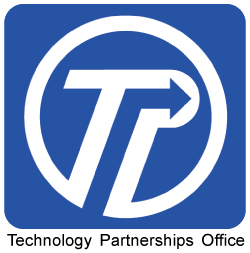 Patent License ApplicationSection A. Applicant Information Legal Name of Applicant:        
Mailing Address:         
City/State:          			Zip Code:        
Telephone:           			Fax:      	E-Mail:        
DUNS#:       			Tax Identification Number (TIN):        
Place of Incorporation or Organization:       Number of Employees:        
Small business firm as defined in 37 C.F.R. 404.3(c):   Yes	 NoContact Information for Representative for Applicant:       
Mailing Address:         
City/State:          			Zip Code:       
Telephone:           			Fax:  	     	E-Mail:        Section B. Invention and License Request InformationTitle of the NIST patent or patent application (Invention):      Patent # or patent application # (and NIST Docket #, if known):     How did you find out about the Invention?     Type of license (please check one):  Exclusive		 Non-ExclusiveRequested Field(s) of Use:     Country(ies) in which the Applicant intends to manufacture any products embodying the Invention:     Country(ies) in which the Applicant intends to use and/or sell the Invention:     List all licenses, if any, under federally-owned inventions, if any, previously granted to the Applicant:      Section C. Development or Marketing Plan: The non-public information provided by the Applicant in this Section of the Application is treated by NIST as business proprietary information.Please describe the Applicant’s current business, including products or services successfully commercialized, any unique capabilities of your company relative to the licensed technology, and other relevant information to support your application:Please describe the Applicant’s plan for development and/or marketing of the Invention, including the following: Commercial Applications. Describe the commercial products, methods or services to be developed with the licensed technology. How will the licensed technology be incorporated into, or enable functionality of, the products/processes you expect to commercialize?Development Strategy. Describe your expected product research development program. When would you expect to have your first prototype built?  When would you expect to have a finished product ready for sale?  When would you expect to make your first commercial sale? Explain your manufacturing, distribution, sales and marketing strategies.Market Analysis. Describe the industry, including its current market size, growth rate and other trends.  Describe your target market and potential customers. What is your estimate of the share of the anticipated markets your company expects to capture during each of the next 5 years? What competitive products or services are currently available? What are the competitive advantages of your product over the current options?  What are the barriers and regulatory restrictions that may hinder you as you enter the market? What is the anticipated market price and gross margin levels for the product/process to be derived from the licensed technology?Resources.  Describe your available resources including technical, manufacturing, marketing and financial.  How will they be employed to carry out the plan?  Provide the nature and status of any third party relationships crucial to commercialization including, but not limited to, other licenses required, sublicenses of the licensed NIST Invention, financing, research, marketing, distribution and manufacturing.Financial Strategy. Include the amount and timing of anticipated capital investment and other resources required; sales projections; and pro-forma financial projections indicating product pricing and annual sales volume for at least the first 5 years.Section D. FOR APPLICANTS FOR EXCLUSIVE OR PARTIALLY-EXCLUSIVE LICENSES ONLYPlease provide a detailed statement as to 1) why Federal and public interests will be best served by exclusive licensing of the Invention; 2) why expeditious practical application of the Invention is unlikely to occur under a nonexclusive license; 3) why the exclusive licensing of this Invention is a reasonable and necessary incentive to attract investments of risk capital; and 4) why the proposed license terms and scope of exclusivity are not greater than reasonably necessary.Section E. Applicant SignatureBy signing below, the Applicant certifies that the information it has provided in this Patent License Application is correct to the best of its knowledge. Signature: 	     Date: 		     Print Name:   	     Title:  		     Please submit a hardcopy of the signed application via mail to:NIST Technology Partnerships OfficeAttn: Licensing Officer100 Bureau Drive, Mail Stop 2200Gaithersburg, MD 20899-2200And an electronic copy via electronic mail to:  ipp@nist.gov 